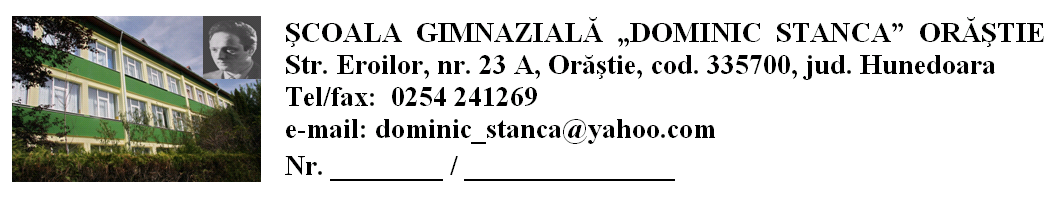                                                           197                18.01.2014TABEL NOMINAL CU ELEVII  PARTICIPANȚI LA OLIMPIADA  DE  FIZICĂFAZA  LOCALĂ – 18.01.2014ZONA  ORĂȘTIE                                    Director,                                                                                       Vicepreședinte comisie,                  Prof. Roșu  Mircea Ovidiu                                                                                  Prof. Șerban AngelaNr.crt.Numele și prenumele  elevuluiUnitatea de învățământProfesor îndrumătorS1S2S3Punctaj total1DAN N. O. RADU ANTONCOLEGIUL  NAŢIONAL „ AUREL  VLAICU” ORĂŞTIECHINDEA LOLA SIMONA9,599,5282TRĂȘCULESCU V. TUDOR IOANȘCOALA  GIMNAZIALĂ „Dr. AUREL VLAD”  ORĂȘTIEPOPA  LUCIANA9,510625,53MARTON  C.C. MARIACOLEGIUL TEHNIC AGRICOL “ AL. BORZA” GEOAGIUMOCREI VALERIA8,57,57234ULICAN S. ALEXANDRU  VIORELȘCOALA  GIMNAZIALĂ „DOMINIC  STANCA”  ORĂȘTIEȘERBAN  ANGELA9,55620,55MUNTEAN M.R. ANDREI EMILȘCOALA  GIMNAZIALĂ „Dr. AUREL VLAD”  ORĂȘTIEPOPA  LUCIANA8,55,56206DUDAȘ G. BIANCA GABRIELAȘCOALA  GIMNAZIALĂ „Dr. AUREL VLAD”  ORĂȘTIEPOPA  LUCIANA5,568,5207ACHIM P.V GEORGE ALEXANDRUȘCOALA  GIMNAZIALĂ „Dr. AUREL VLAD”  ORĂȘTIEPOPA  LUCIANA7,56619,58ZAGONI-ONĂU F.  FLORIN  GABRIELȘCOALA  GIMNAZIALĂ „DOMINIC  STANCA”  ORĂȘTIEȘERBAN  ANGELA97,52,5199TRIF C.R.  REBECAȘCOALA  GIMNAZIALĂ „Dr. AUREL VLAD”  ORĂȘTIEPOPA  LUCIANA10441810TISĂLIŢĂ   I.  GABRIEL – IOAN ŞCOALA  GIMNAZIALĂ ”CONSTANTIN  DAICOVICIU” BERIUONESCU   SILVIA7651811BORZA I.  CASIAN  IOANȘCOALA  GIMNAZIALĂ „DOMINIC  STANCA”  ORĂȘTIEȘERBAN  ANGELA9,53517,512PETERLECEAN I.  ANA MARIAȘCOALA  GIMNAZIALĂ „DOMINIC  STANCA”  ORĂȘTIEȘERBAN  ANGELA872,517,513SUSAN D.C.  LARISA EMILIAȘCOALA  GIMNAZIALĂ „Dr. AUREL VLAD”  ORĂȘTIEPOPA  LUCIANA755,517,514MIHĂLEAN  M. ANA MARIA  PETRICIACOLEGIUL TEHNIC AGRICOL “ AL. BORZA” GEOAGIUMOCREI  VALERIA66,5517,515ŞIMON V. DENISA MIHAELACOLEGIUL  NAŢIONAL „ AUREL  VLAICU” ORĂŞTIECHINDEA LOLA SIMONA73,5616,516FIRIDON   L.  ALEXANDRU – IOAN ŞCOALA  GIMNAZIALĂ ”CONSTANTIN  DAICOVICIU” BERIUONESCU   SILVIA8,525,51617NASTA  P.  ANDREIŞCOALA  GIMNAZIALĂ ”CONSTANTIN  DAICOVICIU” BERIUONESCU   SILVIA64,5414,518KELEMEN A. L.  ROBERT MIHAICOLEGIUL  NAŢIONAL „ AUREL  VLAICU” ORĂŞTIECHINDEA LOLA SIMONA733,513,519GROZA V.  RAMONAȘCOALA  GIMNAZIALĂ „DOMINIC  STANCA”  ORĂȘTIEȘERBAN  ANGELA7,522,51220HANCIU S. C. ADRIAN IOANCOLEGIUL  NAŢIONAL „ AUREL  VLAICU” ORĂŞTIECHINDEA LOLA SIMONA6321121CIOLOCOI C. CRINELA IULIACOLEGIUL  NAŢIONAL „ AUREL  VLAICU” ORĂŞTIECHINDEA LOLA SIMONA2451122PLĂTICĂ-TRIF M.S.  BEATRIZȘCOALA  GIMNAZIALĂ „DOMINIC  STANCA”  ORĂȘTIEȘERBAN  ANGELA7,51210,523BORA I.  BOGDAN  FLORENTINȘCOALA  GIMNAZIALĂ „DOMINIC  STANCA”  ORĂȘTIEȘERBAN  ANGELA6,52210,524CĂRAȘCĂ D.P. IOANA TEODORAȘCOALA  GIMNAZIALĂ „Dr. AUREL VLAD”  ORĂȘTIEPOPA  LUCIANA51,5410,525TOMESCU S. ANDREEA  SORINAȘCOALA  GIMNAZIALĂ „DOMINIC  STANCA”  ORĂȘTIEȘERBAN  ANGELA6221026TINCU  C. SERGIU MARIUSȘCOALA  GIMNAZIALĂ „DOMINIC  STANCA”  ORĂȘTIEȘERBAN  ANGELA6,5219,527BORZA V. D. DARIUS NICOLAECOLEGIUL  NAŢIONAL „ AUREL  VLAICU” ORĂŞTIECHINDEA LOLA SIMONA621,59,528CÂNDEA C. CAMELIA  ALEXANDRINAȘCOALA  GIMNAZIALĂ „DOMINIC  STANCA”  ORĂȘTIEȘERBAN  ANGELA4,5329,529INULESCU  T.D.  SERGIU–DANIELŞCOALA  GIMNAZIALĂ ”CONSTANTIN  DAICOVICIU” BERIUONESCU   SILVIA4,5239,530GEORCOTINĂ A.  GABRIELCOLEGIUL TEHNIC AGRICOL “ AL. BORZA” GEOAGIUMOCREI  VALERIA414931HORGA E.  BIANCA  MARIAȘCOALA  GIMNAZIALĂ „DOMINIC  STANCA”  ORĂȘTIEȘERBAN  ANGELA3,7531,58,2532ȘTEFANCU N.M. GIORGIANAȘCOALA  GIMNAZIALĂ „DOMINIC  STANCA”  ORĂȘTIEȘERBAN  ANGELA322733BODIU M. LAVINIA ANDAȘCOALA  GIMNAZIALĂ „Dr. AUREL VLAD”  ORĂȘTIEPOPA  LUCIANA312,56,534BORDEANU G.M. GEORGE  ANDREIȘCOALA  GIMNAZIALĂ „DOMINIC  STANCA”  ORĂȘTIEȘERBAN  ANGELA2,5226,535NASTA  S.A. ANDREEAȘCOALA  GIMNAZIALĂ „Dr. AUREL VLAD”  ORĂȘTIEPOPA  LUCIANA22,51,5636VEREȘ G. ANA-MARIA  GEANINAȘCOALA  GIMNAZIALĂ „DOMINIC  STANCA”  ORĂȘTIEȘERBAN  ANGELA1,511,5437CÎNDA C.I. ADRIANAȘCOALA  GIMNAZIALĂ „DOMINIC  STANCA”  ORĂȘTIEȘERBAN  ANGELA1,5113,5